Общие сведения.Целью балльно-рейтинговой системы оценки работы студентов (БРС) является обеспечение объективности оценки уровня подготовки студентов при освоении дисциплины. Задачи БРС:- активизация систематической качественной учебной деятельности обучающихся при освоении дисциплины;- стимулирование развития способности интегрировать учебную, научно-исследовательскую и практическую деятельность в личном профессиональном опыте обучающегося; - формирование у обучающихся высокой мотивированности в деятельности по оказанию медицинской помощи в условиях распространения новой коронавирусной инфекции COVID-19;- воспитание осознанного и ответственного отношения к социально значимым проблемам современной медицины и здравоохранения.В ходе освоения дисциплины обучающийся накапливает индивидуальный рейтинг.Рейтинг по дисциплине представляет собой интегральную оценку результатов образовательной деятельности студента при освоении дисциплины.Таблица 1 Структура рейтинга (таблица является обязательной)Расчет рейтинга.Рейтинг рассчитывается в следующем порядке:рассчитывается сумма баллов учебных достижений (с учетом штрафных баллов при наличии);рассчитывается сумма баллов индивидуальных достижений;рассчитывается итоговый балл рейтинга путем суммирования баллов учебных и индивидуальных достижений. Расчет баллов учебных достижений.В основу расчета учебных достижений положены результаты текущей работы обучающегося при освоении дисциплины. Для характеристики текущей работы обучающегося используется средний балл. Средний балл рассчитывается перед промежуточной аттестацией: сумма всех оценок, деленная на их количество. При наличии неудовлетворительной оценки или отсутствия на учебном занятии (наличия «н»), ликвидированных в установленном порядке, в расчет берется оценка, полученная в результате ликвидации. Средний балл переводится в баллы по 100-балльной шкале. Таблица 2. Перевод среднего балла в 100-балльную шкалу Средний балл округляется по общим правилам до одного знака после запятой.Из баллов, полученных после перевода среднего балла в 100-балльную шкалу, вычитаются штрафные баллы, установленные кафедрой.Расчет баллов индивидуальных достиженийУчебно-исследовательская и научно-исследовательская активность (п. 2.1 таблицы 1).Содержание конкретных показателей и их оценка в баллах формируется кафедрой самостоятельно и заносится в таблицу.Участие в СНО кафедры: - посещение заседаний СНО, подготовка доклада на заседание СНО, подготовка доклада на итоговую конференцию СНО (до 5 баллов) -призовое место на итоговой конференции СНО (10 баллов)Публикации: в сборниках внутривузовских, областных, региональных, международных конференций (5 -10 баллов)Призовые места в тематически олимпиадах  для студентов на кафедре факультетской педиатрии им. Н.С. Тюриной (5-10 баллов)Участие и призовые места в межвузовских профильных олимпиадах, соревнованиях (5-10 баллов)Сумма баллов – не более 20 баллов.Волонтерская деятельность (п. 2.2 таблицы 1).Подтвержденное участие в волонтерской деятельности. Обучающиеся лично не предоставляют никаких подтверждающих документов, все сведения отражаются в закрытом разделе сайта Университета. Ответственный за ведение списка волонтеров – управление по внеучебной, воспитательной и социальной работе. За показатель присваивается фиксированный балл – 5 баллов.Участие в оказании медицинской помощи в условиях распространения новой коронавирусной инфекции COVID-19 (п. 2.3 таблицы 1).Подтвержденное трудоустройство в государственную медицинскую организацию персонала (кроме стоматологического факультета) на должностях младшего и среднего медицинского, не менее чем на 0,5 штатных единицы в течение всего рейтингуемого семестра, по состоянию на момент расчета рейтинга. Студенты предоставляют подтверждающие документы (справки с места работы) в соответствующий деканат не позднее, чем за две недели до даты начала промежуточной аттестации. Справки, предоставленные позднее указанного срока, не рассматриваются. За показатель присваивается фиксированный балл - 5 баллов. Участие в оказании медицинской помощи в медицинских организациях, оказывающих медицинскую помощь пациентам с подозрением и подтвержденным диагнозом новой коронавирусной инфекции COVID-19 и на скорой медицинской помощи (п. 2.4 таблицы 1).Подтвержденное трудоустройство в медицинскую организацию общим сроком не менее двух месяцев в рейтингуемом семестре, по состоянию на момент расчета рейтинга. Студенты предоставляют подтверждающие документы (справки с места работы) в соответствующий деканат не позднее, чем за две недели до даты начала промежуточной аттестации. Справки, предоставленные позднее указанного срока, не рассматриваются. За показатель присваивается фиксированный балл - 10 баллов.Итоговый балл рейтинга каждого обучающегося фиксируется в журнале занятий в соответствии с инструкцией по ведению учебных журналов.Порядок применения рейтинга.По окончании изучения дисциплины на последнем занятии обучающемуся объявляется средний балл. Не позднее чем за 3 рабочих дня до начала промежуточной аттестации по дисциплине формируется итоговый балл рейтинга обучающегося.Особенности применения рейтингаОбучающиеся, допускаются к промежуточной аттестации по дисциплине при наличии аттестации по дисциплине. Все обучающиеся допускаются к промежуточной аттестации – экзамен – то по дисциплине «Факультетская педиатрия, эндокринология» и зачет с оценкой по дисциплине «Инфекционные болезни у детей» при наличии аттестации по дисциплине.  Перечень бонусов для обучающихся установленный кафедрой: – при наличии у студента итогового балла рейтинга в сумме 136-140 баллов и более – на процедуре промежуточной аттестации студент освобождается от сдачи экзамена/зачета с оценкой  по билету,  вопросы билета ему зачитывается с оценкой «отлично»;– при наличии у студента итогового балла рейтинга в сумме 126-135 баллов и более – на процедуре промежуточной аттестации обучающийся освобождается от сдачи трех вопроса в билете на выбор, эти вопросы засчитывается ему с оценкой «отлично», на оставшийся вопрос билета студент отвечает; – при наличии у студента итогового балла рейтинга в сумме 116-125 баллов и более – на процедуре промежуточной аттестации обучающийся освобождается от сдачи двух вопросов в билете на выбор, эти вопросы засчитывается ему с оценкой «отлично», на остальные вопросы билета студент отвечает; – при наличии у студента итогового балла рейтинга в сумме 106-115 баллов и более – на процедуре промежуточной аттестации обучающийся освобождается от сдачи одного вопроса в билете на выбор, этот вопрос засчитывается ему с оценкой «отлично», на остальные вопросы билета студент отвечает;  – при наличии у студента итогового балла рейтинга в сумме 100-105 баллов – на процедуре сдачи экзамена обучающийся освобождается от сдачи вопроса по практическим навыкам, этот вопрос засчитывается ему с оценкой «отлично», на вопросы билета студент отвечает полностью; Итоговый балл рейтинга объявляется обучающемуся на предэкзаменационной консультации (в случае экзамена), в случае зачета с оценкой – в день сдачи зачета с оценкой перед началом непосредственной сдачи обучающимся зачета с оценкой. Кафедра также может использовать другие способы оповещения обучающихся об итоговом балле рейтинга.Обучающийся имеет право отказаться от бонусов и преференций и проходить промежуточную аттестацию на общих основаниях. Выбор обучающийся должен сделать в день промежуточной аттестации по дисциплине до начала непосредственного личного прохождения процедуры промежуточной аттестации.СОГЛАСОВАНОПроректор по учебной, внеучебной и                                                                               Л.М. Рассохинавоспитательной работе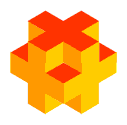 УТВЕРЖДАЮМИНЗДРАВ РОССИИФедеральное государственное бюджетное образовательное учреждение высшего образования «Южно-Уральский государственный медицинский университет» Министерства здравоохранения Российской Федерации(ФГБОУ ВО ЮУГМУ Минздрава России)Заведующий кафедрой______________________И. А. Федоров30 августа 2022 г.Кафедра Факультетской педиатрии им. Н.С. Тюриной 30.08.2022г.ИНСТРУКЦИЯпо применению балльно-рейтинговой системы оценки работы обучающихся в условиях борьбы с распространением новой коронавирусной инфекции COVID-19Заведующий кафедрой______________________И. А. Федоров30 августа 2022 г.Заведующий кафедрой______________________И. А. Федоров30 августа 2022 г.Блок рейтинговой оценкиБаллыУчебные достиженияУчебные достижения1.1.Текущая работа обучающегося  при освоении дисциплиныСредний балл, переведенный из 5-балльной шкалы в 100-балльную (таблица 2)Штрафные баллыПропуск практического занятия без уважительной причины– 2 (за каждое занятие)Несвоевременная сдача контрольной точки, истории болезни или отработки– 5 (за каждый пункт)Систематические опоздания, пропуски лекций (20% занятий)– 5Индивидуальные достиженияИндивидуальные достижения2.1.Учебно-исследовательская и научно-исследовательская активность (конкретные показатели кафедры формулируют самостоятельно)В сумме не более 20 балловВолонтерская деятельность 5 баллов Участие в оказании медицинской помощи в условиях распространения новой коронавирусной инфекции COVID-19 5 балловУчастие в оказании медицинской помощи в медицинских организациях, оказывающих медицинскую помощь пациентам с подозрением и подтвержденным диагнозом новой коронавирусной инфекции COVID-19 и на скорой медицинской помощи10 балловСредний балл по 5-балльной системеБалл по 100-балльной системеСредний балл по 5-балльной системеБалл по 100-балльной системе5,01003,9794,9983,8784,8963,7774,7943,6764,6923,5754,5853,4744,4843,3734,3833,2724,2823,1714,1813,0704,080